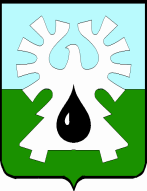            МУНИЦИПАЛЬНОЕ ОБРАЗОВАНИЕ ГОРОД УРАЙХАНТЫ-МАНСИЙСКИЙ АВТОНОМНЫЙ ОКРУГ-ЮГРА            ДУМА ГОРОДА УРАЙ           РЕШЕНИЕ    от 25 апреля 2019 года                                             	  	              № 24О признании утратившими силу решений Думы города Урай          Рассмотрев представленный главой города  Урай проект решения Думы города Урай «О признании утратившими силу решений Думы города Урай», Дума города Урай решила:Признать утратившими силу следующие решения Думы города Урай:от  23.06.2016  №50 «О порядке распоряжения жилыми помещениями, находящимися в собственности муниципального образования город Урай, предназначенными для замены жилых помещений инвалидов»;от 27.10.2016 №21 «О внесении изменений в решение Думы города Урай «О порядке распоряжения жилыми помещениями, находящимися в собственности муниципального образования город Урай, предназначенными для замены жилых помещений инвалидов и других маломобильных групп населения, пользующихся в связи с заболеванием креслами-колясками».Опубликовать настоящее решение  в газете «Знамя».Председатель Думы города Урай                      Глава города Урай_____________ Г.П. Александрова                      _____________  А.В. Иванов               «____» _____________ 2019                                       